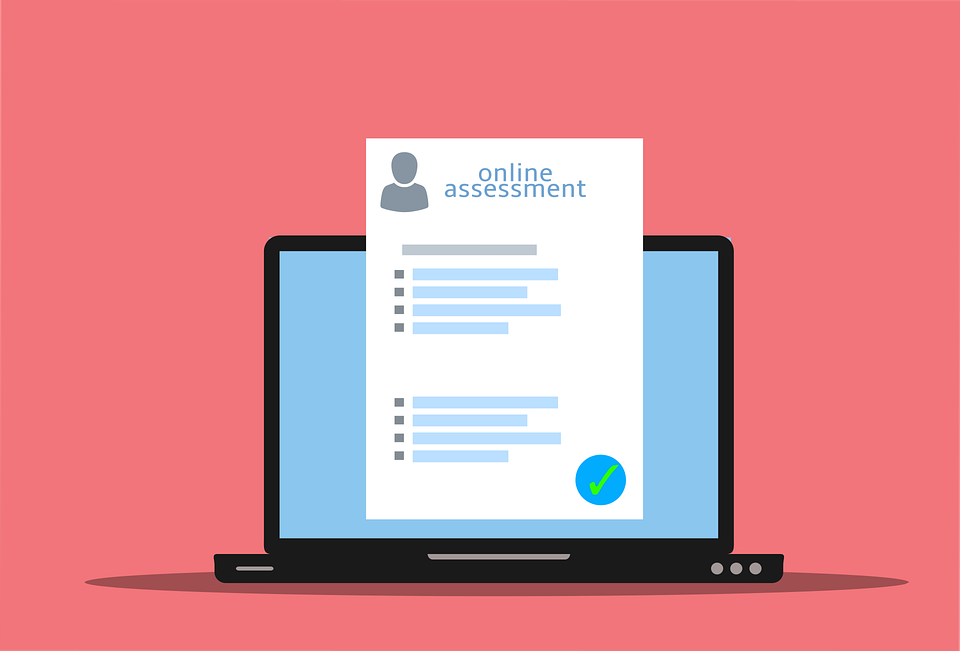 Questionnaire on your criteria for searching the internet for health informationPlease answer the following questionsWhat was the first step in searching online information on health information?O by a search machine (e.g. Google, Bing, Startpage, Yahoo)O by entering a specific diseaseO by asking another learner what to doO otherHow many steps did it take until you found the expected information?O 1 stepO 2-5 stepsO more than 5 stepsWas it easy to find the online information?O YesO NoWas it easy to understand the content of the information?O YesO NoWhy did you decide to dive deeper into one website than other?O The text was easy to understand.O The layout was clear.O I quickly found what I was looking for.O I trusted the content because it was provided by a medical expert (e.g. doctor, hospital).O OtherDid the source offer several healing methods? O YesO NoDid you make an assessment of the source you found online?O YesO NoWhat was the most difficult issue in finding information? Please describe:Declaration on Copyright: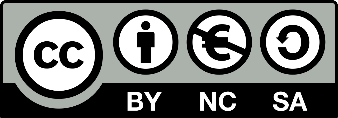 This work is licensed under a Creative Commons Attribution-NonCommercial-ShareAlike 4.0 International License. You are free to:share — copy and redistribute the material in any medium or formatadapt — remix, transform, and build upon the materialunder the following terms:Attribution — You must give appropriate credit, provide a link to the license, and indicate if changes were made. You may do so in any reasonable manner, but not in any way that suggests the licensor endorses you or your use.NonCommercial — You may not use the material for commercial purposes.ShareAlike — If you remix, transform, or build upon the material, you must distribute your contributions under the same license as the original.